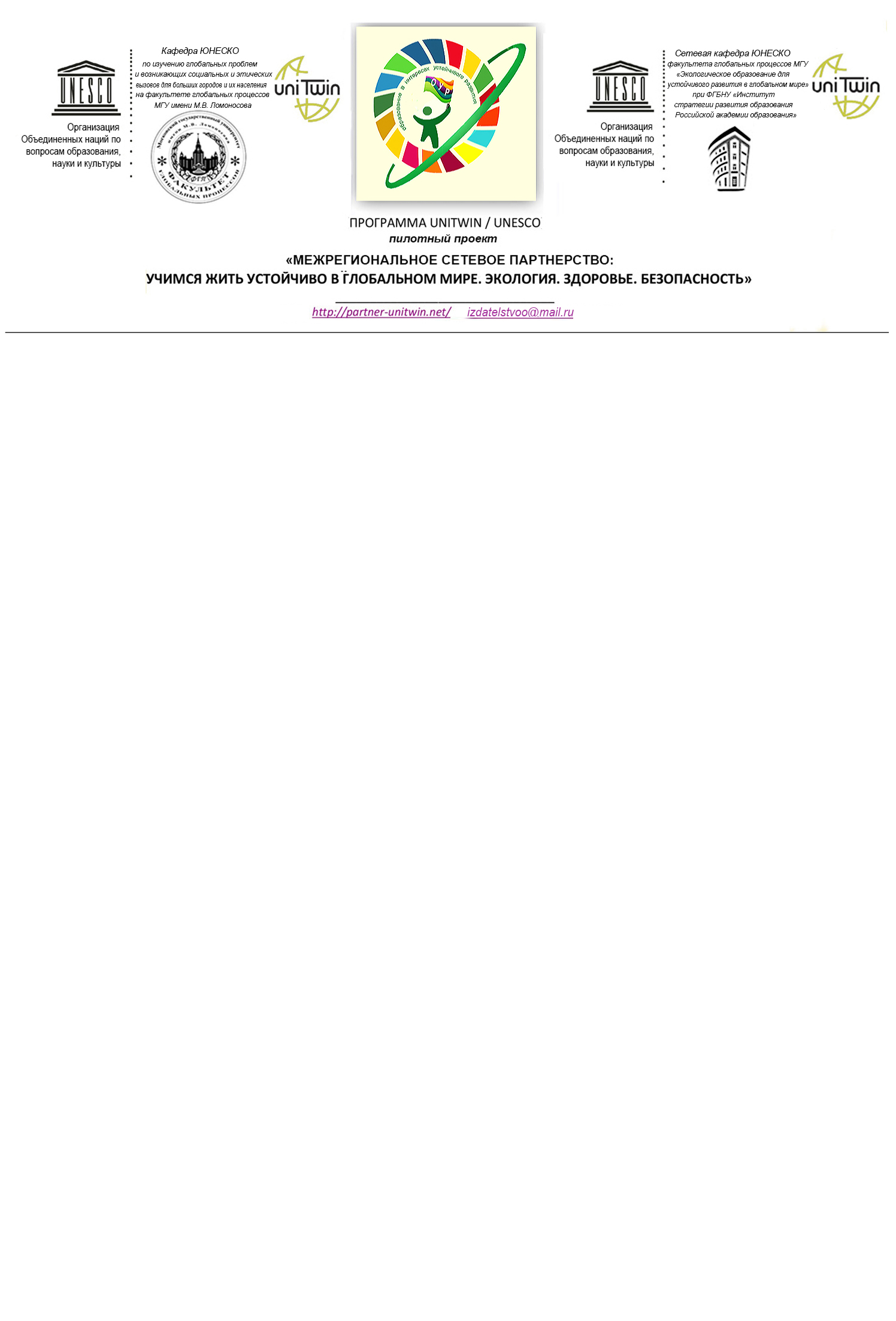 Уважаемые коллеги!Поддерживая цели и задачи ЮНЕСКО, разделяя принципы программы ЮНЕСКО по созданию и развитию сети дополнительного университетского образования (УНИТВИН), стремясь к созданию сети ассоциированных образовательных  организаций в соответствии с рекомендациями ЮНЕСКО, Вы заключили с ФГБНУ «ИСРО РАО» соглашение о создании Межрегионального сетевого партнерства «Учимся жить устойчиво в глобальном мире. Экология. Здоровье. Безопасность». Наши коллеги из г. Усть-Илимска в ноябре, феврале и мае 2017-2018 гг. представят вебинары по индивидуализации и тьюторскому сопровождению детей с ОВЗ и детей-инвалидов в рамках реализации инновационного проекта «Открытые сердца». 25.11 в 7.20 мск станет доступным для просмотра первый вебинар по теме «Нормативно-правовая база, регламентирующая деятельность тьютора». Ссылка на запись http://moodle.imc.tomsk.ru/mod/page/view.php?id=1576.В записи приняли участие: Николаичева Мария Сергеевна, воспитатель; Касьянова Юлия Николаевна, воспитатель, МБДОУ №12 «Брусничка» (г.Усть-Илимск).Чтобы просмотреть запись:Если Вы уже зарегистрированы в системе Moodle МАУ ИМЦ, то снова регистрироваться не нужно! Ссылка на страницу вебинаров http://moodle.imc.tomsk.ru/course/view.php?id=9Если Вы еще ни разу не регистрировались на сайте moodle.imc.tomsk.ru, не просматривали запись вебинаров(не принимали участие в вебинарах), то необходимозарегистрироваться в системе Moodle МАУ ИМЦ по ссылке http://moodle.imc.tomsk.ru/login/signup.php?. Все поля для заполнения (например, город) при регистрации обязательны. В случае затруднений обращаться к Ягодкиной К.В., yaks-imc@yandex.ru или по телефону 8 913 8582092. Далее зайти на moodle.imc.tomsk.ruпод своим аккаунтом (только после подтверждения регистрации в личной почте, выполненной согласно инструкции при регистрации).Затем пройти по ссылке на страницу вебинаров http://moodle.imc.tomsk.ru/course/view.php?id=9. Или пройти по ссылке  http://moodle.imc.tomsk.ru/   (Курсы  -  Реализация соглашения о создании межрегионального сетевого партнерства в интересах устойчивого развития-Вебинары по устойчивому развитию). 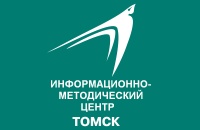 Участникам Межрегионального сетевого партнерства «Учимся жить устойчиво в глобальном мире. Экология. Здоровье. Безопасность»Руководитель сетевой кафедры 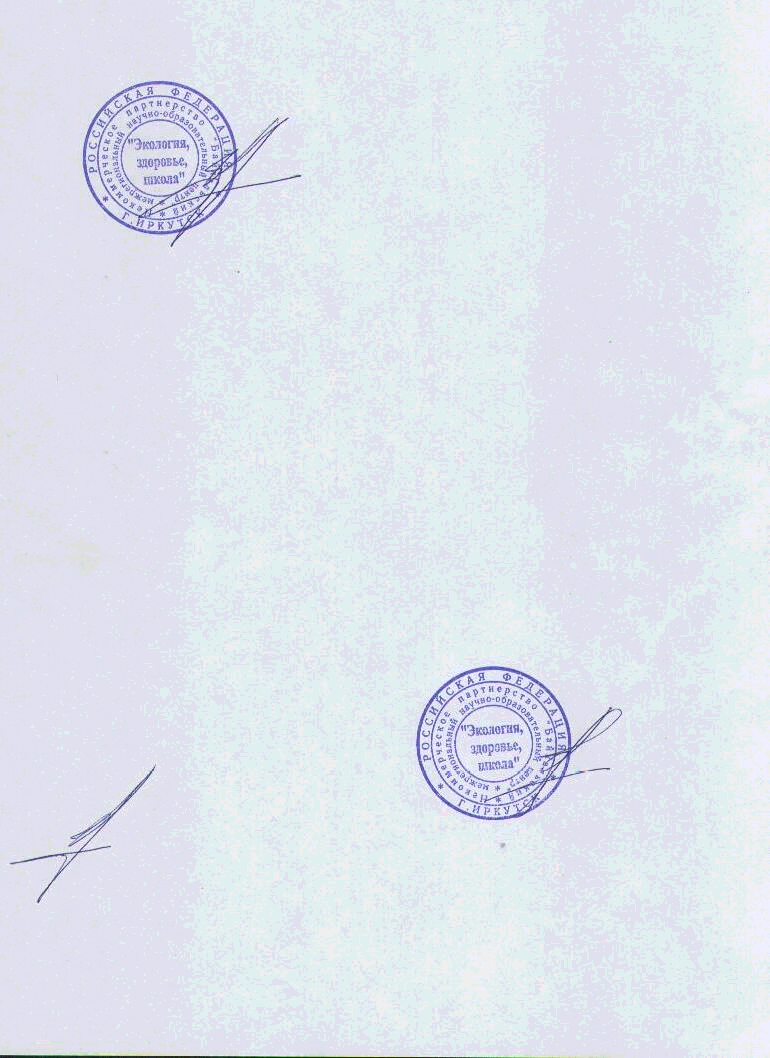    Е.Н. Дзятковская